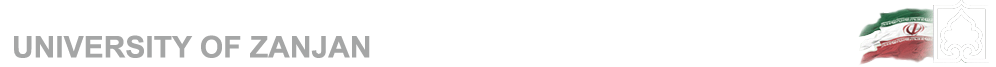 متقاضیان چنانچه روش یا استاندارد خاصی جهت انجام آزمون مدنظر دارند به آزمایشگاه اطلاع و ارائه دهند، در غیر این صورت تست طبق روال استاندارد مرسوم انجام خواهد گرفت.در صورت نیاز به آماده‏سازی نمونه و یا انجام تست‏های خاص هزینه مربوطه جداگانه محاسبه و دریافت خواهد شد.مدت زمان پاسخ دهی 7 الی 10 روز کاری پس از دریافت نمونه می‏باشد.هزینه آنالیزها به شماره حساب 1703065879 شناسه 29611807 شماره شبا-IR0401800000000001703065879 نزد بانک تجارت شعبه دانشگاه زنجان به نام درآمدهای آزمایشگاه مرکزی دانشگاه زنجان واریز و اطلاعات پرداخت به آزمایشگاه تحویل و یا ارسال گردد.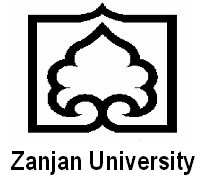 دانشگاه زنجانآزمایشگاه مرکزی  پیوست:                                             فرم درخواست آنالیز دستگاه آزمون ضربه                                           شماره درخواست: پذیرش نمونه ها شنبه تا چهارشنبه از ساعت 8 الی 14 به استثناء روزهای تعطیل انجام  می‏گیرد.لطفا جهت هماهنگی قبل از مراجعه حضوری با شماره های تماس  33052207-024 و 09915213884 تماس حاصل فرمایید. ایمیل مسئول آزمایشگاه:alirezajavadi@znu.ac.ir محل پذیرش نمونه : زنجان- بلوار دانشگاه - دانشگاه زنجان –دانشکده مهندسی مکانیک-طبقه همکف–آزمایشگاه گروه مکانیک. مشخصات دستگاه‏ تست ضربه SANTAM SIT-200Bمشخصات دستگاه‏ تست ضربه SANTAM SIT-200Bمشخصات دستگاه‏ تست ضربه SANTAM SIT-200Bمشخصات دستگاه‏ تست ضربه SANTAM SIT-200B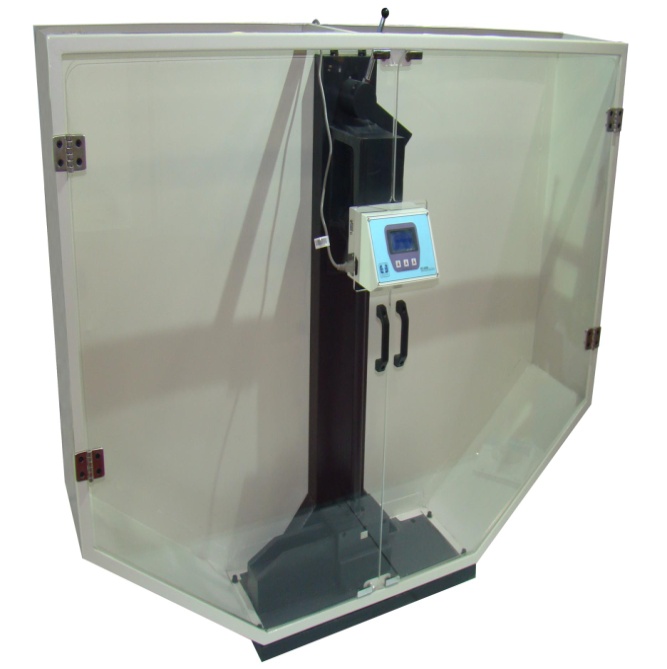 سنتامسنتامنام شرکت کشور سازندهSIT-200BSIT-200Bمدل200J200Jظرفیتشارپیشارپیروش تست150150زاویه رهایشدیجیتال با خروجی سریالدیجیتال با خروجی سریالنمایشگردکتر رسول محرمیدکتر رسول محرمیمسئول علمی آزمایشگاهمهندس علیرضا جوادیمهندس علیرضا جوادیمسئول فنی آزمایشگاهتعرفه آنالیز با دستگاه آزمون ضربهتعرفه آنالیز با دستگاه آزمون ضربهتعرفه آنالیز با دستگاه آزمون ضربهتعرفه آنالیز با دستگاه آزمون ضربه50.000 تومان50.000 تومانهزینه آنالیز هزینه آنالیز با توجه به خدمات مورد نیاز محاسبه می‏شودبا توجه به خدمات مورد نیاز محاسبه می‏شودهزینه‏های آماده‏سازی(در صورت نیاز)هزینه‏های آماده‏سازی(در صورت نیاز)نام و نام خانوادگی:                                             شماره تماس:               کد ملی:                                                         آدرس پستی:نام شرکت/سازمان/دانشگاه:                                  آدرس الکترونیکی:                                 واحد درخواست کننده: پروژه کارشناسی ارشد          دکتری           طرح تحقیقاتی             سایر مواردنام و نام خانوادگی:                                             شماره تماس:               کد ملی:                                                         آدرس پستی:نام شرکت/سازمان/دانشگاه:                                  آدرس الکترونیکی:                                 واحد درخواست کننده: پروژه کارشناسی ارشد          دکتری           طرح تحقیقاتی             سایر مواردنام و نام خانوادگی:                                             شماره تماس:               کد ملی:                                                         آدرس پستی:نام شرکت/سازمان/دانشگاه:                                  آدرس الکترونیکی:                                 واحد درخواست کننده: پروژه کارشناسی ارشد          دکتری           طرح تحقیقاتی             سایر مواردتعداد نمونه ها:                                                   تعداد تکرار هر نمونه:جنس و مواد تشکیل‏دهنده:آیا نمونه آماده سازی شده است؟          بله                  خیرروش تست:                            استاندارد             سفارشیتعداد نمونه ها:                                                   تعداد تکرار هر نمونه:جنس و مواد تشکیل‏دهنده:آیا نمونه آماده سازی شده است؟          بله                  خیرروش تست:                            استاندارد             سفارشیتعداد نمونه ها:                                                   تعداد تکرار هر نمونه:جنس و مواد تشکیل‏دهنده:آیا نمونه آماده سازی شده است؟          بله                  خیرروش تست:                            استاندارد             سفارشیمشخصات نمونهتوضیحات روش تست سفارشیمبلغ کل:مجموع هزینهها              ریالتخفیف                        ریالهزینه آمادهسازی نمونه                            ریالهزینه آزمون                                        ریالهزینه آمادهسازی نمونه                            ریالهزینه آزمون                                        ریالفیش بانکی به مبلغ.................................به شماره..........................................ضمیمه میباشد. نام متقاضی:                       تاریخ و امضا:فیش بانکی به مبلغ.................................به شماره..........................................ضمیمه میباشد. نام متقاضی:                       تاریخ و امضا:فیش بانکی به مبلغ.................................به شماره..........................................ضمیمه میباشد. نام متقاضی:                       تاریخ و امضا:فیش بانکی به مبلغ.................................به شماره..........................................ضمیمه میباشد. نام متقاضی:                       تاریخ و امضا: